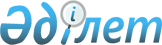 О мерах по реализации проекта строительства и эксплуатации газотурбинной электростанции мощностью 100 МВт в городе Кандыагаш Актюбинской областиПостановление Правительства Республики Казахстан от 26 июня 2006 года N 579



      Во исполнение поручения Президента Республики Казахстан, данное в ходе его рабочей поездки в Актюбинскую область 11-13 мая 2005 года, Правительство Республики Казахстан 

ПОСТАНОВЛЯЕТ:




      1. Согласиться с предложением Министерства энергетики и минеральных ресурсов Республики Казахстан о необходимости реализации проекта строительства газотурбинной электростанции мощностью 100 МВт в городе Кандыагаш Актюбинской области.



      2. Утвердить прилагаемый План мероприятий по реализации проекта строительства и эксплуатации газотурбинной электростанции мощностью 100 МВт в городе Кандыагаш Актюбинской области (далее - План).



      3. Центральным исполнительным органам, а также иным заинтересованным государственным органам и организациям принять меры по реализации Плана.



      4. Настоящее постановление вводится в действие со дня подписания.


      Премьер-Министр




      Республики Казахстан





Утвержден            



постановлением Правительства  



Республики Казахстан      



от 26 июня 2006 года N 579  



План






мероприятий по реализации проекта строительства и эксплуатации






газотурбинной электростанции мощностью 100 МВт






в городе Кандыагаш Актюбинской области




Примечания:




МФ                        - Министерство финансов Республики Казахстан



МЭБП                      - Министерство экономики и бюджетного планирования 



                            Республики Казахстан



МЭМР                      - Министерство энергетики и минеральных ресурсов



                            Республики Казахстан



МИТ                       - Министерство индустрии и торговли Республики Казахстан



МТК                       - Министерство транспорта и коммуникаций Республики Казахстан



АФН                       - Агентство Республики Казахстан по регулированию и надзору



                            финансового рынка и финансовых организаций



АРЕМ                      - Агентство Республики Казахстан по регулированию 



                            естественных монополий



АО "Кандыагашская ГТЭС"   - акционерное общество "Кандыагашская газотурбинная



                            электростанция"



АО "KEGOC"                - акционерное общество "Казахстанская компания по управлению



                            электрическими сетями "KEGOC"



АО "НК "КМГ"              - акционерное общество "Национальная компания "КазМунайГаз"



АО "НК "КТЖ"              - акционерное общество "Национальная компания



                            "Казахстан Темир Жолы"

					© 2012. РГП на ПХВ «Институт законодательства и правовой информации Республики Казахстан» Министерства юстиции Республики Казахстан
				

N




п/п



Наименование




мероприятия



Форма




завершения



Ответственные




за




исполнение



Сроки




завершения



1



2



3



4



5


1.

Организовать



разработку технико-



экономического



обоснования и



проведение



государственной



экспертизы

Отчет в



Правительство



Республики



Казахстан

акимат



Актюбинской



области



(созыв),



АО



"Кандыагашская



ГТЭС"

Август



2006 г.

2.

Рассмотреть вопрос о



предоставлении



инвестиционных



преференций,



предусмотренных



Законом Республики



Казахстан "Об



инвестициях" по



проекту строительства



газотурбинной



электростанции



мощностью 100 МВт в



городе Кандыагаш



Актюбинской области

Информация в



Правительство



Республики



Казахстан

МИТ (созыв),



МЭМР,



МЭБП,



МФ,



акимат



Актюбинской



области,



АО



"Кандыагашская



ГТЭС"

Сентябрь



2006 г.

3.

Разработать проект



постановления



Правительства



Республики Казахстан



"О заключении



концессионного



соглашения на



строительство и



эксплуатацию



газотурбинной



электростанции



мощностью 100 МВт в



городе Кандыагаш



Актюбинской области"

Постановление



Правительства



Республики



Казахстан

МЭМР (созыв),



МЭБП,



МФ,



АРЕМ,



акимат



Актюбинской



области,



АО



"Кандыагашская



ГТЭС"

Сентябрь



2006 г.

4.

Разработать проект



постановления



Правительства



Республики Казахстан



"О предоставлении



поручительства



государства в рамках



концессионного



соглашения по



строительству и



эксплуатации



газотурбинной



электростанции



мощностью 100 МВт в



городе Кандыагаш



Актюбинской области"

Постановление



Правительства



Республики



Казахстан

МФ (созыв),



МЭМР,



МЭБП,



акимат



Актюбинской



области,



АО



"Кандыагашская



ГТЭС"

Сентябрь



2006 г.

5.

Организовать работу



по выпуску и



размещению



инфраструктурных



облигаций, в первую



очередь, среди



накопительных



пенсионных фондов, а



также других



институциональных



инвесторов

Информация в



Правительство



Республики



Казахстан

АО



"Кандыагашская



ГТЭС",



акимат



Актюбинской



области

Декабрь



2006 г.

6.

Определить АО "Кандыагашская ГТЭС"



в качестве одного из



источников энергии



при электрификации



железнодорожного



участка



Кандыагаш - Макат

Информация в



Правительство



Республики



Казахстан

МТК (созыв),



МЭМР,



АО "НК "КТЖ",



АО "KEGOC",



акимат



Актюбинской



области,



АО



"Кандыагашская



ГТЭС"

Декабрь



2006 г.

7.

Проработать вопрос о



ежегодных поставках с



2009 года попутного



газа для эксплуатационных



нужд АО



"Кандыагашская ГТЭС"



в объеме до 220 млн. м


3


 с нефтегазовых



месторождений



Актюбинской области

Информация в



Правительство



Республики



Казахстан

АО "НК "КМГ",



акимат



Актюбинской



области,



АО



"Кандыагашская



ГТЭС"

Декабрь



2006 г.
